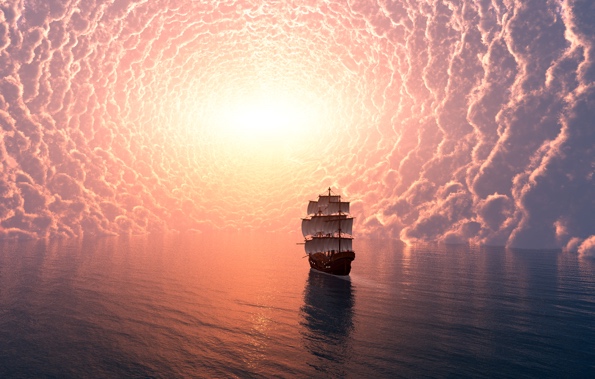 De afstammelingen van de tien stammen van Israël.God roept iedereen weer terug naar huis.De zogenaamde verloren stammen van Israël zijn niet echt verloren, want de Heere Jezus weet waar ze zich bevinden.Jezus zendt zijn discipelen erop uit om het evangelie te verkondigen onder de verspreid wonende stammen van Israël. Ook heden ten dage is dat nog actueel.Na de tempel verwoesting in 586 na christus door de troepen van Koning Nebukadnezar Koning van Babylonië. Het was de eerste tempel die later verwoest zou worden tijdens de belegering van Jerusalem. Doordat het volk van Israël had gerebelleerd tegen God ondermeer door het vereren van andere goden.Hij heeft zijn discipelen opdracht gegeven om erop uit te trekken naar de verspreide stammen. Dit houdt dus in dat Hij wist waar deze zich bevonden. Matheus 10: 6 “Maar ga liever naar de verloren schapen van het Huis van Israël". Van de apostel Paulus weten we dat Hij naar Europa is gegaan. Het was een exacte opdracht voor de apostelen om naar de stammen te gaan.  Voor een grote verzoening met God de Vader.De diaspora of de verstrooiing.Dus rond 586 voor Christus is de diaspora begonnen en zijn de Israëlieten en hun nazaten in de eeuwen daarna verspreid over een groot deel van de wereld tot op de dag van vandaag.Een deel is in Europa terechtgekomen en een ander deel afstammelingen daarvan is daarna naar Amerika geëmigreerd. Veel afstammelingen wonen en leven sinds die tijd buiten Israël. Het is zelf zo dat er veel mensen niet eens weten dat ze afstammelingen zijn van het Israëlische volk, maar wel de karakteristieken hebben van de stam waartoe hun voorouders hebben behoord.Het zijn over het algemeen niet mensen die de Joodse levensstijl aanhangen of Christen zijn.Vroeger waren we verspreid en verdwaalt wandelend in de wildernis.Door de komst van de Heere Jezus en het Evangelie zijn we geroepen om ons te herenigen met Hem, de Vader en ook met elkaar.In Petrus wordt dit zo verwoord: 1 Petrus 2:10 "U die vroeger geen volk was, maar nu Gods volk bent; u, die zonder ontferming was, maar nu in ontferming aangenomen bent".Velen hebben God verlaten en uit hun leven gebannen en wonen nu in het moderne Babylon. In Openbaringen 18.4 roept Jezus zijn volk op om zich uit Babylon terug te trekken "En ik hoorde een stem uit de Hemel zeggen: "Ga uit haar weg, Mijn volk opdat u geen deelhebt aan haar zonden en opdat u niet van haar plagen zult ontvangen." Dit betreft de oordelen die gaan komen over Babylon. (Onze wereld). Ook in Jesaja 47 spreekt de Heer over de oordelen over Babylon. Dit is dichterbij dan we denke.De vrouw in openbaringenDe vrouw in Openbaringen 12 draagt een kroon met 12 prachtige stenen op haar hoofd, voorstellende de 12 stammen van Israël. Deze stammen uit de diaspora gaan het nieuwe Israël (heel de aarde) bewonen en regeren met Christus aan het einde van de heerschappij van de antichrist en de valse profeet. Over de opname van iedereen in Christus.PriestersVroeger in de tijd van de tempel hadden de priesters een borstschild aan met daarop 12 stenen in verschillende kleuren en op iedere steen de naam van een van de twaalf stammen. Na de kruisiging is het voorhangsel in de tempel geschuurd en kunnen we nu zelf via Jezus rechtstreeks tot God de Vader gaan. Een priester is nu niet meer nodig en zal ook in de toekomst niet nodig zijn of weer in functie komen. Want Jezus Christus is onze Hogepriester bij de Vader.Geen gebouw maar een geestelijk lichaam.De nieuwe tempel is niet een gebouw, maar het lichaam van Christus zoals beschreven in Efeze. Dat is de nieuwe tempel die Jezus zou herbouwen in drie dagen (Kruisiging, opstanding en Hemelvaart) zoals Hij dit vertelde op de Olijfberg in Matheus 24: 1.Geen nieuwe tempel meer in het nieuwe Israël.Volgens het nieuwe testament wordt er geen nieuwe tempel meer gebouwd in Jerusalem. Doordat er mensen in Israël zijn die het nieuwe testament niet erkennen en Jezus niet als Koning en Messias, wordt de tempel wel herbouwd en daarmee onderdeel van de nieuwe wereldorde. Zie de pagina over de kerk van de antichrist en de wereldreligie. De grote misleiding die voor een hele donkere tijd op aarde gaat zorgen en waar we nu als samenleving op weg naar toe zijn.Een fysieke tempel wordt gebouwd uit vleselijke motieven en niet uit geestelijke motieven. En daarom is het geen Christelijke aangelegenheid. Want iemand die tot de Heere Jezus behoort is overgezet in het geestelijke. Behorende tot een lichaam en een geest. Efeze 5. En wandelend in de Geest Romeinen 8:8-9 Maar u bent niet in het vlees, maar in de Geest wanneer althans de Geest van God in u woont.Handelingen 7: 48-49 De allerhoogste woont echter niet in tempels die met handen gemaakt zijn, zoals de profeet zegt.Want zegt de Heere via de profeet Stephanus. Handelingen 7:49 en Jesaja 1-2. "De Hemel is voor mij een troon en de aarde een voetbank voor mijn voeten. Wat voor huis zult u dan voor mij bouwen? Zegt de Heere, of wat is de plaats van mijn rust? In de profetieën van Daniel kun je lezen dat de komende nieuwe tempel in Jerusalem de zetel wordt waar de antichrist zich zal openbaren als de man die het offeren weer gaat verbieden en Hij zal zichzelf uitroepen als God.De stammenWie zijn deze stammen, en de 144.000 De stammen worden genoemd in Openbaringen 7 hier wordt ook gesproken over de 144.000 die verzegeld worden met het zegel van de levende God voordat de oordelen beginnen.Het getal 144000 komt tot stand doordat het 12.000 mensen betreft uit 12 stammen dat maakt 12 × 12000 = 144000. Dit betekent niet dat deze mensen alleen in de Hemel worden opgenomen gered worden of belangrijker voor God zijn dan u. Het is een groep mensen die onder alle omstandigheden het Evangelie trouw blijven en dit verkondigen in de wereld die nu is en nog komt. Openbaringen 14Vele miljoenen mensen zijn geroepen of horen tot de stammen van Israël. Voor God maakt het niet uit waar u woont of wie uw voorouders zijn. Hij roept u naar huis! Zonder aanziens van de persoon. Romeinen 2:11"Want er is geen aanziens van de persoon bij God. Voor God is er geen verschil tussen Joden en niet-joden.Het maakt dus niet uit of u Griek, Jood, Nederlander of Engelsman bent. Velen stammen namelijk af van een van de stammen Israëls. Voor God zijn we een groot volk dat bestaand uit alle volken.In Handelingen 2 wordt heel wat verteld over de stammen en de menigte uit alle volken, Petrus schreef er over. Hand 2:5 -11. Nu woonden er Joden in Jerusalem, God vrezende mannen uit alle volken die er onder de Hemel zijn.Door de Heilige Geest toegesproken in hun eigen taal. Er wordt bijvoorbeeld gesproken over Galliërs.Waar komen Galliërs vandaan?De naam Galliërs is een oude term voor de volkeren die voor de inval van de Romeinen Europa ten westen van de Rijn bevolkten, ook Gallië genoemd. Omdat de meeste van deze stammen grotendeels Kelten waren, werden ze door de Romeinen ook Celtae genoemd. Daarvan zijn Gallas en Gallus afgeleid. Ze woonden van België tot aan Spanje toe en meer gebieden in Europa. Deze "vreemdelingen" waren in die tijd, de tijd van Jezus al naar Jerusalem gekomen, joden uit de verstrooiing. Handelingen 2:11 Kretenzen en Arabieren, wij horen hen in onze taal over de grote werken van God spreken.Dat is wat later tongentaal genoemd werd en wat voor veel verwarring heeft gezorgd. Deze gebeurtenis op de Pinker dag is een voorbeschouwing van wat er in de laatste dagen gaat gebeuren met het uitstorten van de geest. Geprofeteerd door de profeet Joel 2:39 en Handelingen 2:17.Namen "Openbaringen 7:4 "En ik hoorde het aantal van Hen die verzegeld waren" honderdvierenveertigduizend waren er verzegeld, uit alle stammen van de Israëlieten te weten.JudaRubenGadAser                          NaftaliManasseSimeonLeviIssascharZebulon, de stam Jozef en Benjamin.Genesis 47Uit elk van deze stammen worden er dus 12.000 verzegeld.Vanuit de diaspora bekeken en door Jezus zijn eigen woorden kunnen we concluderen dat uit de stammen de 144.000 zullen komen. Uit alle volken komen en gaan komen, want er gaan zich nog vele mensen bekeren in de laatste dagen voor de wederkomst de tijd van de late regen. Openbaringen 7:4 En ik hoorde het aantal van hen die verzegeld waren honderdvierenveertigduizend waren er verzegeld uit alle stammen van de Israëlieten.Openbaringen 7: 9 De Heerlijkheid van hen die verdrukt werden. Dit gaat over de grote verdrukking en de mensen die gedood zullen worden in die tijd om hun geloof en verkondiging.Hierna zag ik en zie, een grote menigte, die niemand tellen kon, uit alle naties, stammen, volken en talen die stonden voor de troon en voor het Lam bekleed met witte gewaden en palmtakken in hun hand.De profeet Ezechiël spreekt ook over de diaspora EZ. 36:24. Ik zal u uit de Heidenvolken halen en u uit alle landen bijeenbrengen: Dan zal ik u naar uw land brengen. Dit is het geestelijke Israël. U kunt er meer over lezen in het artikel over de wederkomst van Christus.Als er in de bijbel over Israël wordt gesproken dan wordt er een geestelijk Israël en een nieuw geestelijk Jerusalem bedoelt zoals we dit kunnen lezen in Gods woord. Er wordt immers ook gesproken over de geest van de profetie.  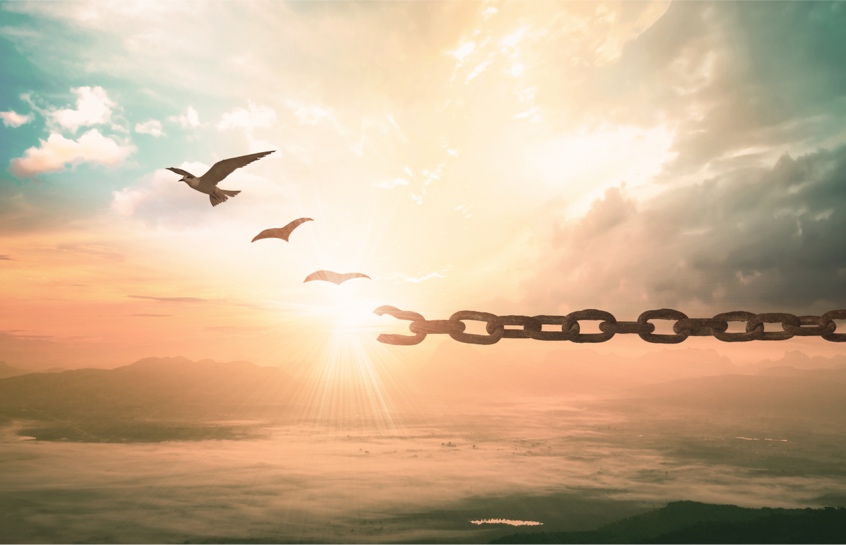 